Objednatel: Kulturní a kongresové centrum Elektra, příspěvková organizace,Masarykova 950, LuhačoviceZhotovitel:Ing. Boris Horníčektel.: 777826118IČ: 65776712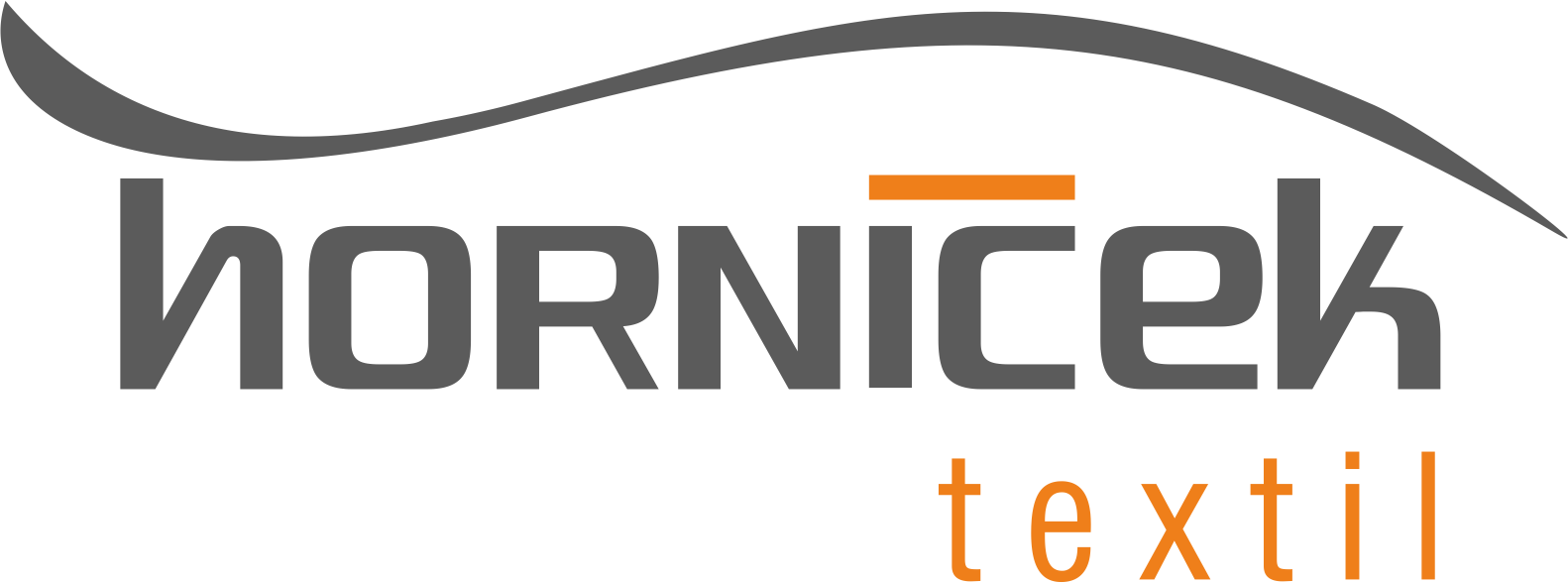 Dobrý den, na základě Vámi vytvořené nabídky u Vás objednáváme zhotovení závěsů a montáž kolejnic, s montáží v průběhu července - srpna t.r., dle Vámi zaslané cenové nabídky v celkové výši 59560,-KčDěkuji, s pozdravemZdeněk Vavrysvedoucí správy budovy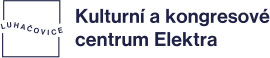 Masarykova 950, LuhačoviceM: +420 778 722 005E:  zdenek.vavrys@mdkelektra.euW: www.mdkelektra.euIČ: 00373281 DIČ: CZ00373281